Oh wondrous night when all the world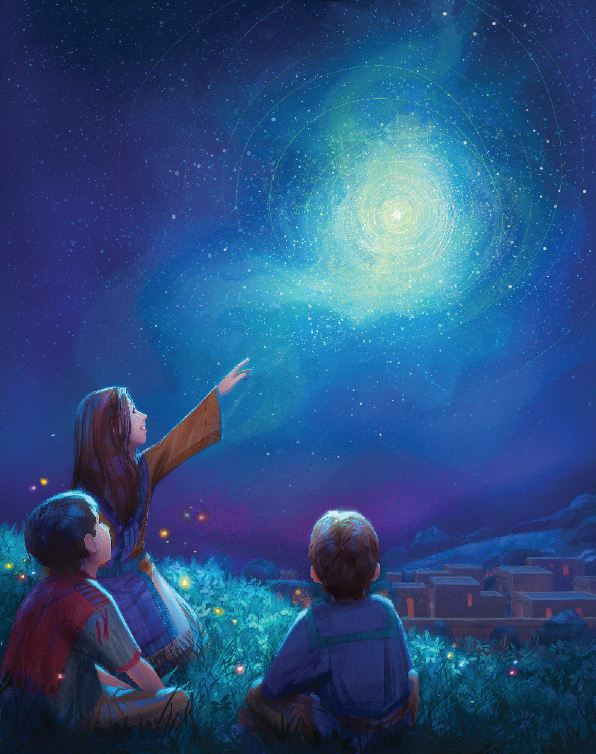 Will waken to the glorious lightThe heavens rent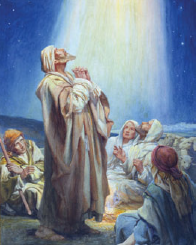 With music angels glory brightRejoice this nightRejoice His light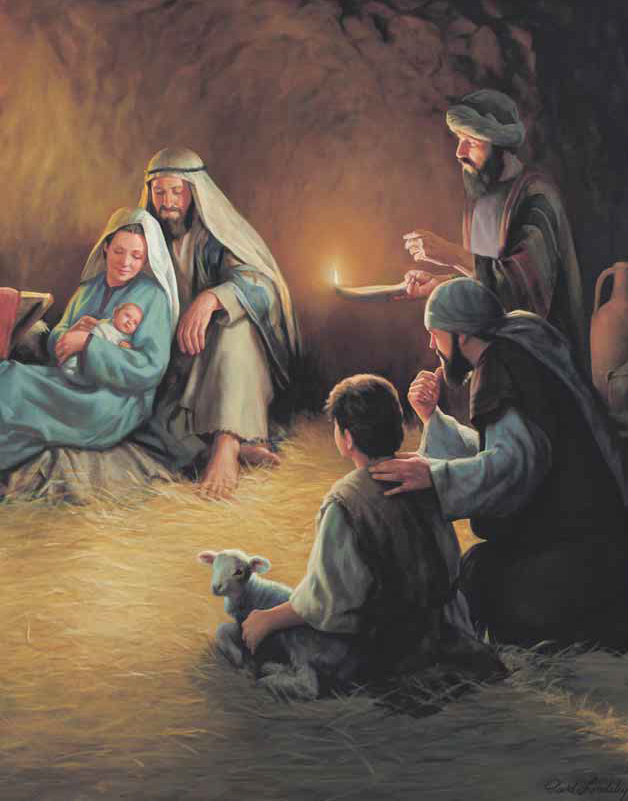 All sing this wondrous nightOh wondrous night when all the world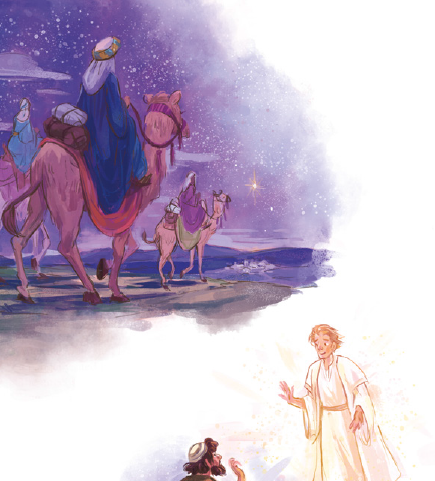 Will see the starlight in the skyMessiah born 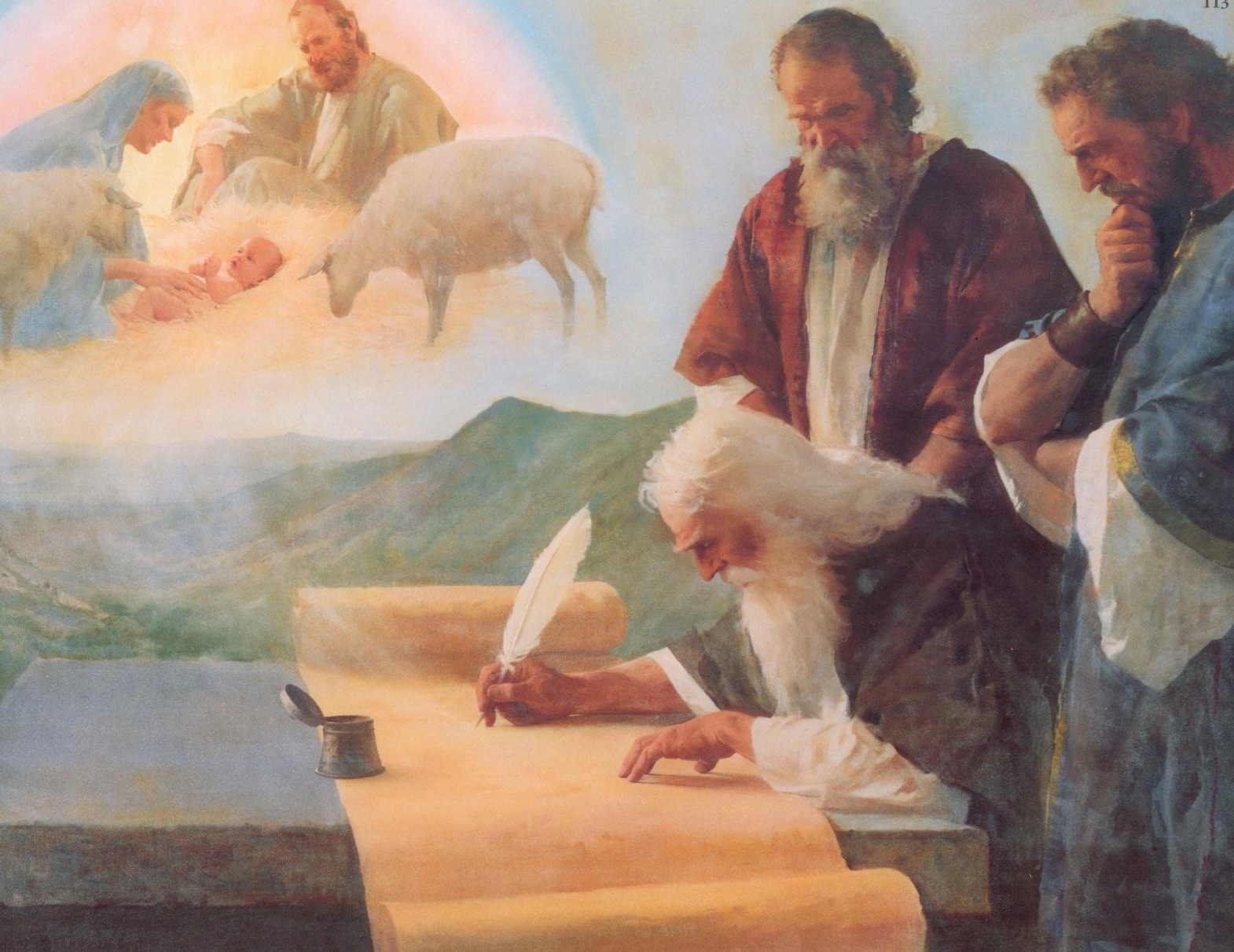 Just as the scriptures prophesyRejoice this nightRejoice His light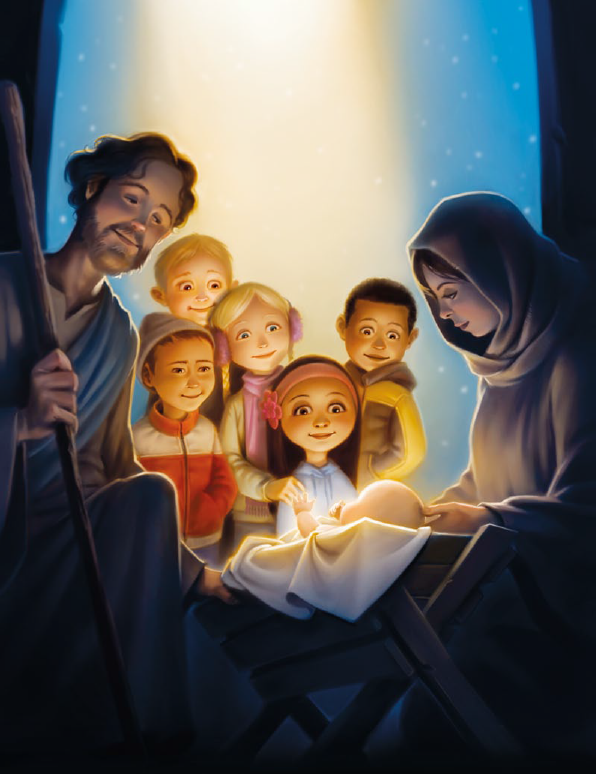 All sing this wondrous nightOh wondrous night in Bethlehem 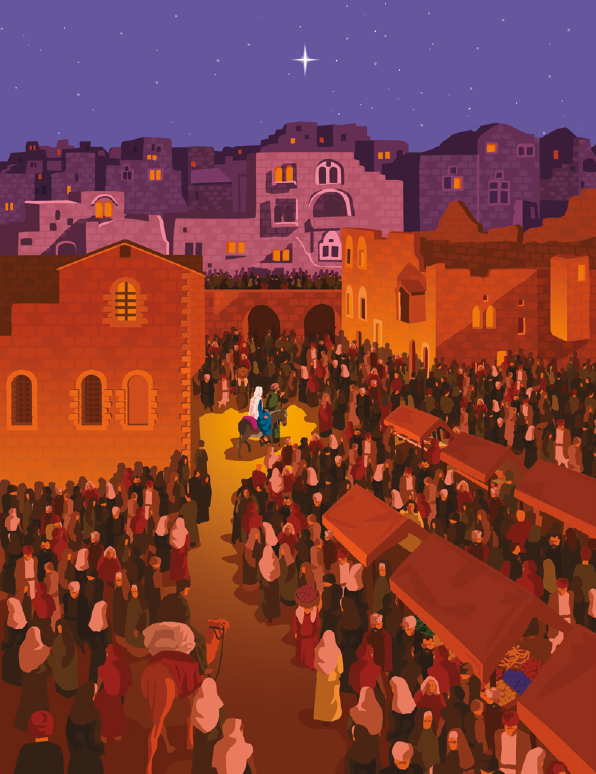 Is born the Savior of mankindFrom death and sin 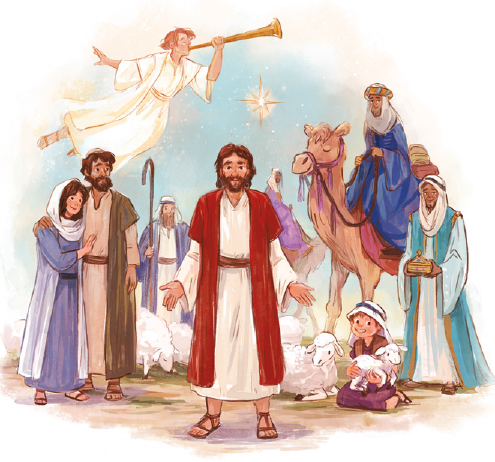 His promised victory we findRejoice this nightRejoice His light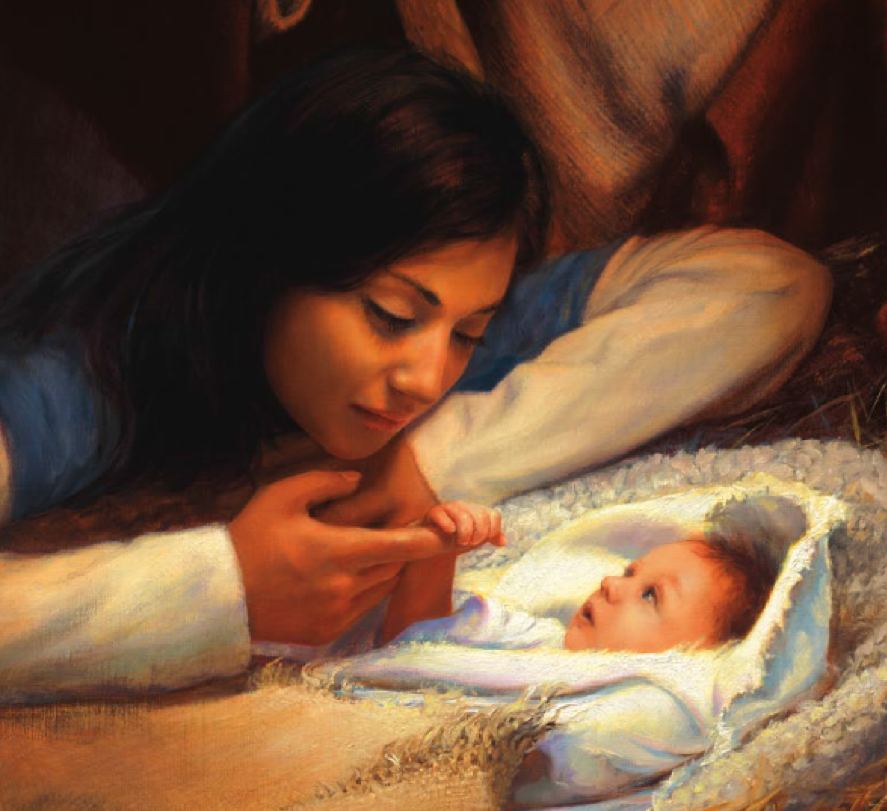 All sing this wondrous nightRejoice and singRejoice and sing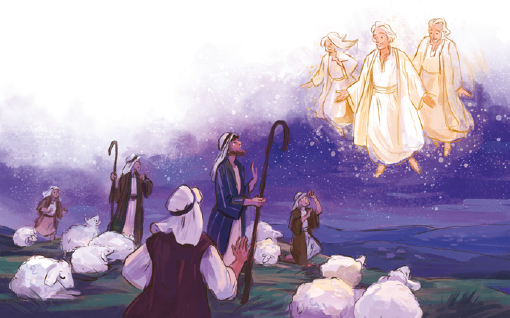 Christ is bornChrist the KingAll will sing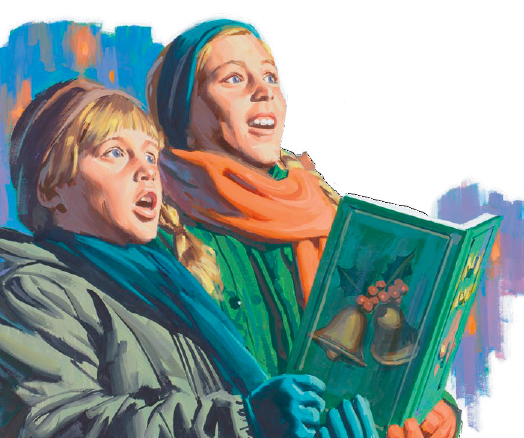 